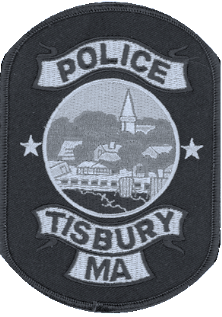 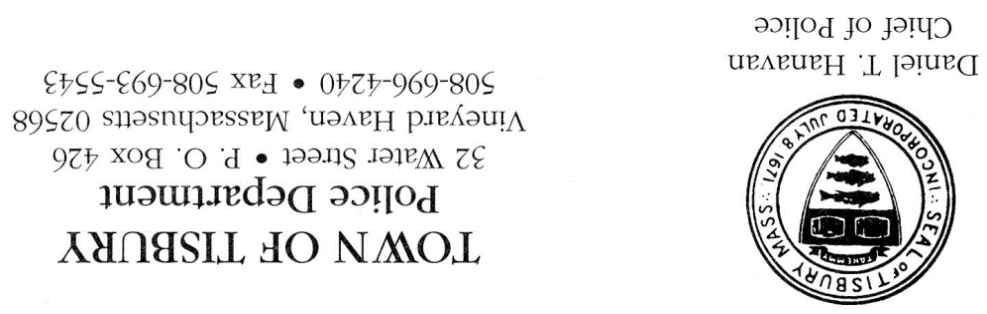 UNFORTUNATELY, THERE ARE ENDLESS WAYS FOR YOU TO BE SCAMMED. COUPLE EXTRA TIPS THAT WILL PROTECT YOUR MONEY AND YOUR IDENTITY.-IF IT SOUNDS TOO GOOD TO BE TRUE, IT USUALLY IS!-IF THEY ARE REALLY WHO THEY SAY THEY ARE, YOU CAN ALWAYS CALL THEM BACK AT THE NUMBER LISTED ON THEIR WEBSITE-IF THEY ARE ACTUALLY YOUR RELATIVE THEN SURELY OTHER RELATIVES WILL KNOW THEM-HANG UP FIRST, CALL SOMEONE SECOND, CONFIRM THIRD, SMILE LAST!ALWAYS REPORT SO WE CAN HELPSCAM PROTECTION                        IRS SCAM                       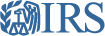                         IRS SCAM                                               IRS SCAM                                               IRS SCAM                       THEY WILLTHEY WILLTHEY WILL NOTTHEY WILL NOTHAVE 3RD PARTY CALL TO COLLECT PAST DUEMAIL YOU STATING A 3RD PARTY WILL CONTACT YOUHAVE LOCAL POLICE ARREST YOUDEPORT ANYONE FOR UNPAID TAXESALWAYS GIVE THEIR NAME AND ID#GIVE YOU TIME TO PAYGIVE YOU 30 MINUTES TO PAYYOU SHOULDYOU SHOULDYOU SHOULDYOU SHOULDHANG UPCALL 1-800-829-0922CONFIRM WHAT YOU OWE/DON’T OWESMILE! YOU WEREN’T SCAMMED      COMCAST/XFINITY SCAM                               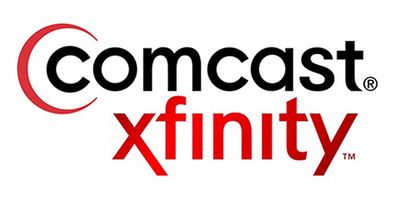       COMCAST/XFINITY SCAM                                     COMCAST/XFINITY SCAM                                     COMCAST/XFINITY SCAM                               THEY WILLTHEY WILLTHEY WILL NOTTHEY WILL NOTSEND YOU BILLS/PAST DUE NOTICESE-MAIL/MAIL YOU ABOUT LOSING SERVICESHAVE LOCAL POLICE ARREST YOUDEPORT ANYONE FOR UNPAID BILLSUSE AUTOMATED CALLSGIVE YOU TIME TO PAY ONLY TO AUTOMATED SYSTEMGIVE YOU 30 MINUTES TO PAYCALL/ACCEPT PAYMENTS OVER PHONEYOU SHOULDYOU SHOULDYOU SHOULDYOU SHOULDHANG UPCALL 1-800-266-22781-800-934-6489CONFIRM WHAT YOU OWE/DON’T OWESMILE! YOU WEREN’T SCAMMED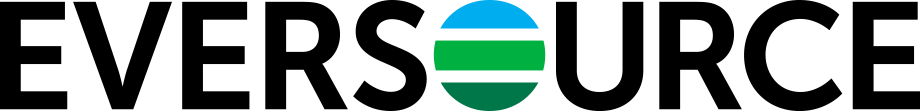 EVERSOURCE SCAM                       EVERSOURCE SCAM                       EVERSOURCE SCAM                       EVERSOURCE SCAM                       THEY WILLTHEY WILLTHEY WILL NOTTHEY WILL NOTMAIL YOU OUTSTANDING BALANCESBE WEARING/DRIVING EVERSOURCE GEAR/VEHICLESHAVE LOCAL POLICE ARREST YOUDEPORT ANYONE FOR UNPAID BILLSGIVE YOU TIME TO PAYCUT OFF POWER TO DO WORK, BUT WILL NOT NEED TO GO INTO YOUR HOUSE TO DO SOGIVE YOU 30 MINUTES TO PAY/REQUEST ANY PAYMENT OTHER THAN US CURRENCYCUT OFF YOUR POWER WITHOUT NOTICE YOU SHOULDYOU SHOULDYOU SHOULDYOU SHOULDHANG UPCALL 1-866-821-6225CONFIRM WHAT YOU OWE/DON’T OWESMILE! YOU WEREN’T SCAMMEDRELATIVE ARRESTED SCAMRELATIVE ARRESTED SCAMRELATIVE ARRESTED SCAMRELATIVE ARRESTED SCAMA RELATIVE CALLS AND SAYS THEY WERE ARRESTED IN TEXAS AND NEED MONEY TO BE BAILED OUT.A RELATIVE CALLS AND SAYS THEY WERE ARRESTED IN TEXAS AND NEED MONEY TO BE BAILED OUT.A RELATIVE CALLS AND SAYS THEY WERE ARRESTED IN TEXAS AND NEED MONEY TO BE BAILED OUT.A RELATIVE CALLS AND SAYS THEY WERE ARRESTED IN TEXAS AND NEED MONEY TO BE BAILED OUT.YOU SHOULDYOU SHOULDYOU SHOULDYOU SHOULDGET YOUR RELATIVE’S FULL NAME“CALL YOU BACK”CALL A DEFINITE RELATIVEASK ABOUT YOUR “GRANDSON STEVIE”SMILE! YOU WEREN’T SCAMMEDWON A CAR/LOTTERY SCAMWON A CAR/LOTTERY SCAMWON A CAR/LOTTERY SCAMWON A CAR/LOTTERY SCAMCALLER TELLS YOU, YOU HAVE WON A CAR/LOTTERY AND ONLY NEED TO PAY THE TAXES ON THEM. THEY WILL THEN ASK FOR YOU TO SEND THE MONEY.STOP!CALLER TELLS YOU, YOU HAVE WON A CAR/LOTTERY AND ONLY NEED TO PAY THE TAXES ON THEM. THEY WILL THEN ASK FOR YOU TO SEND THE MONEY.STOP!CALLER TELLS YOU, YOU HAVE WON A CAR/LOTTERY AND ONLY NEED TO PAY THE TAXES ON THEM. THEY WILL THEN ASK FOR YOU TO SEND THE MONEY.STOP!CALLER TELLS YOU, YOU HAVE WON A CAR/LOTTERY AND ONLY NEED TO PAY THE TAXES ON THEM. THEY WILL THEN ASK FOR YOU TO SEND THE MONEY.STOP!YOU SHOULDYOU SHOULDYOU SHOULDYOU SHOULDHANG UPCALL 508-696-4240TISBURY POLICEREPORT THE SCAMSMILE! YOU WEREN’T SCAMMEDINFECTED COMPUTER SCAMINFECTED COMPUTER SCAMINFECTED COMPUTER SCAMINFECTED COMPUTER SCAMYOUR COMPUTER IS INFECTED AND THEY NEED ACCESS TO MAKE IT WORK. THEY WILL THEN ACCESS YOU COMPUTER AND MAKE YOU PAY TO HAVE IT RELEASED. DO NOT GIVE THEM ANY ACCESS. YOUR COMPUTER IS INFECTED AND THEY NEED ACCESS TO MAKE IT WORK. THEY WILL THEN ACCESS YOU COMPUTER AND MAKE YOU PAY TO HAVE IT RELEASED. DO NOT GIVE THEM ANY ACCESS. YOUR COMPUTER IS INFECTED AND THEY NEED ACCESS TO MAKE IT WORK. THEY WILL THEN ACCESS YOU COMPUTER AND MAKE YOU PAY TO HAVE IT RELEASED. DO NOT GIVE THEM ANY ACCESS. YOUR COMPUTER IS INFECTED AND THEY NEED ACCESS TO MAKE IT WORK. THEY WILL THEN ACCESS YOU COMPUTER AND MAKE YOU PAY TO HAVE IT RELEASED. DO NOT GIVE THEM ANY ACCESS. YOU SHOULDYOU SHOULDYOU SHOULDYOU SHOULDHANG UPCALL A LOCAL COMPUTER TECHSET UP AN APPOINTMENTSMILE! YOU WEREN’T SCAMMED